RISK ASSESSMENT (event)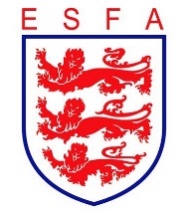 The English Schools’ Football Association (ESFA) should complete a Risk Assessment (RA) for the venue prior to the event and this should be shared with each participant team(s) prior to the event. This Risk Assessment can be updated as required but should be reviewed on an annual basis if events are recurrent at the same venueAll teams participating in the event should be sent a copy of the Risk Assessment FormFor ESFA events such as national finals, national squad trials and international fixtures, you must submit your Risk Assessment to Chris.Parkin@schoolsfa.com at least 5 days in advance of the event. This will then be reviewed by the National Child Welfare Officers. You will also be required to submit a review of the assessment to Chris Parkin within 5 days of the event finishing, for further review. You will need to keep a copy of this RA for your own organisation’s records and this should be made available on request.Some factors will need to be checked on the day – for example, the condition of the pitch – in comparison to what was anticipated. Please use the form to update your RA on the day.Policy checklist for District and County Schools’ FAs (Schools will have their own policy documents in place)The FA has produced some useful guidance on running festivals and tournaments which can be downloaded here:http://www.thefa.com/GetIntoFootball/CharterStandard/~/media/Files/PDF/Get%20into%20Football/GIF_FestivalPack.ashxGUIDANCE NOTESDate of AssessmentOrganisationDate of eventAge Group(s) of Festival/TournamentVenue addressLocation (GPS co-ordinates) WhatThreeWordsLead Organisation contactDesigned Welfare Officer contact, as shared with parents and playersEvent lead for your Association (emergency contact on the day for visiting teams)Please ensure you have the following in place (they can be downloaded from ESFA website)Attached to this Risk AssessmentChecked and agreed bySafeguarding Childrenhttps://schoolsfootball.org/child-welfare/child-welfare-policy-downloads/ESFA TrusteesSocial Media/Photographyhttps://schoolsfootball.org/child-welfare/child-welfare-policy-downloads/ESFA TrusteesAnti-bullyinghttps://schoolsfootball.org/child-welfare/child-welfare-policy-downloads/ESFA TrusteesConsent for photography and filming for each player signedhttps://schoolsfootball.org/child-welfare/child-welfare-policy-downloads/ESFA TrusteesCodes of Conduct signed by players, coaching staff and parents/carers.https://schoolsfootball.org/child-welfare/child-welfare-policy-downloads/ESFA TrusteesChanging & Showering Policyhttps://schoolsfootball.org/child-welfare/child-welfare-policy-downloads/ESFA TrusteesTravel, Trips & Events Guidancehttps://schoolsfootball.org/child-welfare/child-welfare-policy-downloads/ESFA TrusteesArea of ConcernSee guidance notes belowRisk to Young PeopleRisk before mitigationSolution/mitigation Risk after mitigationReview post-activityConsent.Parent/guardian may not be aware of the event. Child may not be fit to participateUnaware of medical informationNo parent information in case of emergencyMediumPre: During: If child does not have a consent form, they should not participate.LowStaffing ratiosInsufficient staff ratio to children poses a risk where children will be unsupervised during activities.Male/female staff may be needed in case of an incident in the changing rooms Children are exposed to staff who represent a risk to their safety and welfare Staff may be required to accompany a child for a medical emergencyMediumLowStaff DBS checksUnsuitable people could be involved and have contact with players, placing children (players and/or young officials) at risk of harmMediumPre: During .LowStaff safeguarding educationStaff may not be able to identify safeguarding risks to children thereby exposing them to harmStaff may not know how to react to safeguarding incidents meaning that timely intervention may not be forthcomingStaff may in ignorance behave inappropriately themselves, putting children at riskThe opportunity to contest a national final may be withdrawn at the last minute, causing distress to participantsMediumPre: During.LowSuitability of changing facilitiesChanging rooms may not be private Unauthorised access may occurSeparate changing rooms (or alternative measures) will be needed for different gender officialsMediumPre: During: LowEnsure teams/stewards are aware that they need to monitor outside changing rooms to prevent unwanted accessMake explicit in guidance for finalistsRelevant insurance is in placeIncidents and accidents may result in legal actionIncidents and accidents may result in costs being incurred for redressMediumPre:  During: LowDrop off and pick up arrangementsChildren could arrive or leave on their own without knowledge of staffChildren could be exposed to unauthorised personnel Children could access areas outside of the permitted (and controlled) areas for the eventChildren could be harmed by trafficMediumPreDuringLowPlaying area(Goal posts, surface, pitch markings, RESPECT barriers)Risk of debris (eg glass, animal excrement) on the pitch causing harm to players and/or officialsUneven ground causes injuryUnsafe goalposts cause harm by collapsing or injuring players and/or officials (splinters, mental cup hooks, unsafe next fixings)The boundaries between players and spectators are not clearly defined, allowing unauthorised access to the pitch/playersLowPre: During:LowFormat of event/Programme of matchesChildren may not be aware of event details and timing, could miss their game. The game may not be played in accordance with FA regulations (SCORY) for the age group, exposing players to unsuitable playing conditions (pitch size too large, goalposts too large, match ball too big/hard)In multi-fixture events, sufficient rest time may not be providedLowPre: During: Low. Kit and equipmentInclement weather could cause children to become cold/ wet especially during match if not playingInappropriate kit (sharp studs, failure to wear shin pads) results in injuryJewellery causes injuryPlayers become deyhdratedLowPreDuring: LowHospitality, photographers and public toilet facilitiesSpectators and general public could have access to players. Children could wander off into public areas.Children may not have access to sufficient food and drink.Photographs of children could be shared inappropriately. Some children may not be filmed or photographed for legal reasonsMediumPre: During: LowFirst Aid An incident requiring medical attention could occur and need treatmentUnqualified staff, or a lack of first aiders, could result in incorrect or inadequate diagnosis, posing further risks of harmHighPre:During:MediumMedical **See attached for covid-specific controlsChild could have an unknown pre-existing medical condition affecting their health and ability to take partMedical treatment could be inappropriately administered, causing greater harmIn pandemic conditions, children may have clinical vulnerabilities which need accommodatingMediumPre:During:LowMatch Officials -Under 18s in regulated activityOfficials used in schools’ football may be U18 and are therefore children. Same safeguarding needs to be considered as above with players.U18 match officials could be involved in peer on peer abuse with other childrenMatch officials could be abused by spectators. LowPre: During:LowIncidents and disciplinary reportingChildren could be hurt during event, either before or during the matches. FA suspensions may not be imposedMediumPre:During:LowConsent (As a guide all under-16s must provideparental/legal carers consent, over 16s may self-consent for certain levels of activity at the discretion of the Association/The FA.)Please ensure all participating teams are reminded that they must have written consent for all players to take part in activities, including parent/carer contact details and medical information forms.Staffing ratiosThere must always be a minimum of 2 staff members present. Consideration must be made to the age of players, location of changing rooms and toilets. Where there are children with a disability or additional needs, you will require additional staffFollow the guidance note 5.5, found here:http://www.thefa.com/football-rules-governance/safeguarding/section-11-the-complete-downloads-directoryAny U18s who are helping with coaching/refereeing are counted as children in the staffing ratios.Participating teams should be reminded of this and be responsible for their own players during the eventStaff DBS checks.All Association staff members working with children in district or county teams must have had an FA DBS within the last 3 years* and be approved on the ESFA affiliation portal – remind participating teams. Volunteers who are helping at a one-off event will probably not meet the frequency threshold for an FA DBS but please ask ESFA Welfare officers if you are not sure.Staff safeguarding educationPracticing school teachers should have annual training through their LEA/school everyone else (AOTTs and retired teachers) must have FA safeguarding training, which must be updated every 3 years and approved on the ESFA affiliation portal -participating teams to be reminded of this requirement. Volunteers who are helping on the day do not need to complete formal training, however they must be given a safeguarding briefing before the event and sign a code of conduct.Suitability of changing facilitiesConsider your changing facilities. Do you have separate changing for match officials and each team? Are they lockable? Who has access? Adults should not enter changing rooms while children are changing or showering (please look at the ESFA changing and showering policy on the website), and separate facilities must be available for male/female players.Let all the participating teams know about the changing facilities you have available for them and any issues which they need to be aware of (will they be able to lock the changing rooms?)Relevant insurance is in placeYour insurance through ESFA affiliation will cover your participation but ensure that you have checked the venue insurance with the owner for public liability.  Visiting teams are responsible for their own personal accident insurance. Please refer to separate ESFA guidance on insuranceDrop off and pick up arrangementsParticipating teams are responsible for their own travel arrangements. Are parking facilities at the venue suitable for coaches/minibuses/private cars? Ensure that stewards are allocated to oversee the parking area. Are there suitable pedestrian walkways?Playing area(Goal posts, surface, pitch markings, RESPECT barriersWho is responsible for ensuring the playing area is suitable and clear of damage/glass/mess?Make sure the goalposts are checked, pitches are correctly marked and Respect barriers in place if possible. If goal posts need to be moved, ensure that this is only done by an adequate number of adults and not playersParking at venueIs parking available to visiting teams? How many spaces are available and is there any overflow parking?Provide details of the parking for visiting teams and any costs.Are there spaces for minibuses and coaches?Is there a clear pedestrian path?Format of event/Programme of matchesProvide details of the format of the tournament to all opposition teams, including rules and ensure you have sanction from ESFA for the event.Ensure you have a point of contact desk for team registration and submitting/collating scores and dealing with any enquiries on the day.Do you have enough whistles and scorecards? Do you have spare bibs in case of kit clashes?Hospitality, photographers, and public toilet facilitiesWill you have refreshments? Consider dietary requirements. All players will need access to water and food- is this available to buy at the event or will teams need to provide their own refreshments?Will there be an official event photographer? They will need guidance on consent and type of photography. You will also need to ensure all teams have given consent for photographs- where will they be published?Players and match officials should have access to toilet facilities, and these should not be public toilets if possible. You need to assess the risks and let opposition teams know what facilities are available.First Aid The event must have a designated First Aider with an in-date qualification and an appropriate First Aid kit. The number of First Aiders should be pro-rata to the number of participating teams Ideally, a coach or manager should have an in-date FA Emergency Aid certificate.Please record here your designated First Aider(s) contact detailsKitAre players suitably equipped to play? Shin pads? Warm clothing for subs? Appropriate studs for the surface?MedicalTeams are responsible for ensuring they have details of any relevant medical conditions or requirements for each player. This information must be stored securely and shared with coaching staff where appropriate. Medication is the responsibility of players and parents and should not be administered by coaching staff without written agreement of parent(s) /guardian(s) Actions plans must be in place for any players with additional needs.AED Defibrillator  Please ensure that you have access to an AED    Defibrillator - Your own? Does the venue have a Defibrillator?  - use this linkAED Defibrillator UK Locations | Find an AED / Defibrillator (heartsafe.org.uk to identify nearest location